My Solar SystemI.  Introduction	The Solar System is full many objects that are bound by the universal force of gravity.  The balance that exists with gravity is based on object masses and distances between objects.  If an objects mass increases, the gravitational pull of the object increases.  If the distance between two objects increases, then the gravitational pull is weakened.  Any change in the gravitational balance of the Solar System can produce drastic, devastating effects.	In this activity, you will examine the gravitational relationships between the Sun and Earth, Sun, Earth, & Moon, Comets, and Binary Stars.II.  Procedure	1.  Go to the following website : 		https://phet.colorado.edu/en/simulation/legacy/my-solar-system .	2.  Choose the application labeled My Solar System.	3.  Click on “Run Now!”.  Then open the JNLP file.	4.  Click the “Show Grid” box on the right of the screen.  Drag the slider from “Fast” all the way 	     over to “Accurate”.   At the bottom, select “3” for the number of bodies.  Then fill out the 	     data table to look like this: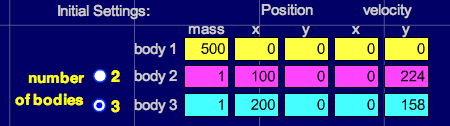 	5.  Click on “Start” and observe the motion, then answer the questions below.		Which planet (inner or outer) travels the least distance to go around once?			_____________________________________		Which planet is going the fastest?			_____________________________________		Which planet has the shortest ”year”?			_____________________________________		About how many times does the inner planet go around while the outer planet goes 		around once?			_____________________________________		In our solar system, what is the name of the planet that goes the fastest?  The slowest?			__________________________________________________________________	6.  Click “Stop”, then click on the arrow next to “Select Preset” in the upper right of the screen, 	     then scroll down and select “Ellipses”.  Click “Start” and answer the following questions 	     about the outer GREEN orbit relative to the yellow “Sun”.		Where in its orbit is the planet going the fastest?  Slowest?			__________________________________________________________________		Where do you think gravity is the strongest? Weakest?			__________________________________________________________________		Comets have orbits similar to this one.  Where would you expect a comet to spend most 		of its time, near the Sun or far from the Sun?  Why?			__________________________________________________________________			__________________________________________________________________	7.  Click on the “2” by the number of bodies and fill in the data table to look like this: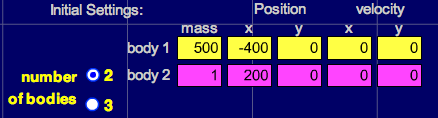 	8.  Notice the time output in the lower right of the screen.  Click on “Start” and watch the small 	     mass fall toward the large mass.   Measure the time it takes to hit by clicking on “Stop” as 	     soon as the small mass hits (the large mass will flash when they hit).   Repeat the simulation 	     by clicking on “Reset” until you are sure you have an accurate time.   Record your time for the	     three trials below.		1.  _______________	2. _______________	3.  _______________		Predict what will happen to the time it takes the small planet to fall into the large planet if 		we double the mass of the small planet.  Write your prediction here.			__________________________________________________________________	9.  Change the mass of Body 2 from 1 to 2.  Click “Start” and measure the time it takes to hit. 	     Record it below.  Was your prediction correct?		________________________________________________________________________		Predict the time it will take for body 2 to hit the star if we change its mass from 2 to 3. 		Write your prediction here.		________________________________________________________________________	10.  Change the mass of Body 2 from 2 to 3.  Click “Start” and measure the time it takes to hit. 	       Record it in the table below.  Was your prediction correct?			_______________________		Based on your results, should more massive objects fall to Earth faster than less massive 		objects?  Why or why not?			__________________________________________________________________	11.  Click “Reset” then de-select the “System Centered” check box on the right of the screen.  	       Fill in the data table to look like this: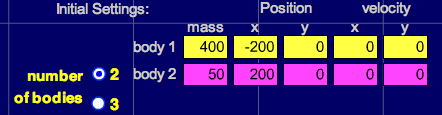 		This creates one big planet and one small planet.  Predict which planet will move the 		most and what will happen after they collide below.		Click “Reset” then click “Start” and observe.  Was your prediction correct?  What do 		they do after they collide?			__________________________________________________________________		Click “Reset” then change the 50 mass planet to 400 so they are equal.  Predict what will 		happen below.			__________________________________________________________________		Now click “Start” and observe.  Was your prediction correct?  What do they do after they 		collide?			__________________________________________________________________		Click “Reset” then change the x velocity of planet 1 (yellow) to 100.  Predict what will 		happen after they collide.			__________________________________________________________________		Click “Start” and observe.  Was your prediction correct?  What do they do after they collide?			__________________________________________________________________	12.  Go back to the “Presets” menu in the upper right of the screen and select “Four Star Ballet” 	       and run it.  Look at a few others if you wish, then make up your own pattern by changing the 	       masses, x and y positions, and x and y velocities.	  Planet Mass      Time 
    Trial 1      Time
    Trial 2      Time
    Trial 3123